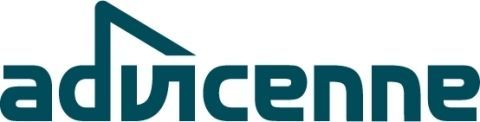 Advicenne met à disposition sonDocument d’Enregistrement Universel 2023Paris (France), le 5 avril 2024, à 18h00 (CET) – Advicenne (Euronext Growth Paris ALDVI - FR0013296746), société pharmaceutique spécialisée dans le développement et la commercialisation de traitements innovants pour les personnes souffrant de maladies rénales rares, annonce que son Document d’Enregistrement Universel 2023 a été déposé auprès de l’Autorité des Marchés Financiers.Le Document d’Enregistrement Universel inclut notamment le rapport annuel, le rapport de gestion de la société, le rapport du Conseil d’administration sur le gouvernement d’entreprise et les rapports des Commissaires aux comptes. Il contient également le descriptif du programme de rachat d’actions.Le Document d’Enregistrement Universel est disponible sur le site d’Advicenne (www.advicenne.com), dans la rubrique Investisseurs / Information financière et celui de l’AMF (www.amf-france.org).CONTACTSA PROPOS D’ADVICENNE Advicenne (Euronext Growth Paris ALDVI - FR0013296746) est une entreprise pharmaceutique créée en 2007, spécialisée dans le développement de traitements innovants en néphrologie. Son médicament principal, Sibnayal® (ADV7103) a reçu une autorisation de mise sur le marché en Europe et en Grande-Bretagne dans le traitement de l’acidose tubulaire rénale distale (ATRd). ADV7103 est actuellement en phase avancée de développement clinique aux Etats-Unis et au Canada dans l’ATRd et dans la cystinurie en Europe et aux Etats-Unis. Basée à Paris, Advicenne, cotée sur le marché Euronext depuis 2017, est cotée depuis le 30 mars 2022 sur le marché Euronext Growth à Paris à la suite de son transfert de cotation. Pour plus d’informations : https://advicenne.com/ Déclarations prospectivesCe communiqué contient des déclarations prospectives. Ces déclarations ne constituent pas des faits historiques. Ces déclarations comprennent des projections et des estimations ainsi que les hypothèses sur lesquelles celles- ci reposent, des déclarations portant sur des projets, des objectifs, des intentions et des attentes concernant des résultats financiers, des événements, des opérations, le développement de produits et leur potentiel ou les performances futures. Ces déclarations prospectives peuvent souvent entre identifiées par les mots « s’attendre à », « anticiper », « croire », « avoir l’intention de », « estimer » ou « planifier », ainsi que par d’autres termes similaires. Bien que la direction d’Advicenne estime que ces déclarations prospectives sont raisonnables, les investisseurs sont alertés sur le fait qu’elles sont soumises à̀ de nombreux risques et incertitudes, difficilement prévisibles et généralement en dehors du contrôle d’Advicenne qui peuvent impliquer que les résultats et évènements effectifs réalisés diffèrent significativement de ceux qui sont exprimés, induits ou prévus dans les informations et déclarations prospectives. Ces risques et incertitudes comprennent notamment les incertitudes inhérentes à̀ la mise sur le marché et à la commercialisation des médicaments développés par Advicenne ainsi que ceux qui sont développés ou identifiés dans les documents publics déposés par Advicenne auprès de l’Autorité des marchés financiers y compris ceux énumérés dans le chapitre 3 « Facteurs de risque » du document d’enregistrement universel d’Advicenne déposé auprès de l’Autorité des marchés financiers le 28 avril 2023. Advicenne ne prend aucun engagement de mettre à jour les informations et déclarations prospectives sous réserve de la réglementation applicable notamment les articles 223-1 et suivants du règlement général de l’Autorité des marchés financiers.Advicenne
Didier Laurens, Directeur Général+33 (0) 1 87 44 40 17Email: investors@advicenne.com Ulysse CommunicationMedia relationsBruno Arabian+33 (0)6 87 88 47 26Email: advicenne@ulysse-communication.com